Cestovný ruch vo FrancúzskuEiffelova vežaJe najvyššou stavbou v Paríži a je jeden z najznámejších symbolov sveta. Veža je pomenovaná po jej staviteľovi Gustavovi Eiffelovi . Táto 324 metrov vysoká a 10 100 ton vážiaca architektonická dominanta bola uvedená do prevádzky v roku 1889 ako symbol tzv. Svetovej čestnosti a hneď sa stala atrakciou hlavného mesta.Katedrála Notre Dame Katedrála Notre Dame v Paríži alebo zastarano Chrám Matky Božej v Paríži je rímskokatolícky katedrálny chrám Paríža, postavený v gotickom štýle.Louvre Louvre, od roku 1993 Le Grand Louvre, je palácový komplex v centre Paríža, bývalé sídlo francúzskych kráľov. Dnes je v ňom umiestnené jedno z najväčších múzei sveta - Musée du Louvre. Kedysi to bol hlavný palác kráľov, neskôr ho zanedbávali kvôli Versailles, ktorý dal postaviť kráľ Ľudovít XIV. Dnes sa v areáli nachádza sklenená pyramída, ktorá tvorí hlavný vstup do zámku.Invalidovňa Invalidovňa  je komplex budov obsahujúci múzeá a pamiatky francúzskej vojenskej histórie, nemocnicu a domov pre vojnových veteránov, čo boli aj pôvodné účely budov. Dnes je to aj miesto, kde sú pochovaní niektorí z najväčších vojnových hrdinov Francúzska.Víťazný oblúkV Paríži je víťazný oblúk, ktorý dal postaviť Napoleon Bonaparte na znak svojej sily a víťazstva vo všetkých vojnách, ktoré vyhral. Na stenách oblúka sú uvedené bojiská, na ktorých bojovali Napoleonovi vojaci. V strede pod oblúkom je umiestnený hrob neznámeho vojaka s večným ohňom, pri ktorom sa konajú rôzne vojenské oslavy. Po víťaznom oblúku v Pchjongjangu je druhý najvyšší na svete. Stavba bola inšpirovaná Titovým oblúkom.Zámok vo VersaillesZámok vo Versailles je významný zámok v meste Versailles pri Paríži, ktorý vznikol v čase vrcholu kráľovskej moci vo Francúzsku, ako symbol absolutistickej monarchie. Versailles je jedným z najväčších palácov Európy a je považovaný za vrchol zámockej architektúry v Európe.Avignon Mesto založili starovekí Rimania. Zrejme najznámejšou pamiatkou a symbolom mesta je Avignonský most. Jeho štyri dochované oblúky (z dvadsiatich dvoch) končia uprostred rieky Rhôny. Hradby, ktoré dali vystavať pápeži, sa v dobrom stave zachovali až do dnešných dní. Unikátnou pamiatkou je centrum mesta a tiež opevnený Pápežský palác. Tento komplex gotických budov s múrmi hrubými viac ako päť metrov dali vystavať pápeži v rokoch 1335 až 1364. Po obsadení počas Francúzskej revolúcie sa mnoho rokov využíval ako kasárne a väznica. V súčasnosti slúži ako múzeum. LurdyLurdy patria medzi najznámejšie pútnické miesta kresťanov, ktorí začali putovať do mesta po mariánskom zjavení v roku 1858. Zjavenie sa udialo Bernadette Soubirousovej a priviedlo do vtedy malého vidieckeho mestečka zástupy pútnikov.Carcassonne Patrí k najzachovalejším starovekým pevnostným mestám v celej Európe, preto bolo roku 1997 zaradené na zoznam kultúrnych pamiatok organizácie UNESCO. V 18. storočí z neho bola už len schudobnelá štvrť, ktorej hrozilo strhnutie, zatiaľ čo takzvané spodné mesto sa ďalej rozrastalo. Až architekt Viollet-le-Duc sa spolu so spisovateľom Prosperom Mériméom postaral o rozsiahlu rekonštrukciu a zachránili mesto. Arles  Mesto založili Galovia. Gaius Julius Caesar ho v roku 46 pred Kr. povýšil na rímsku vojenskú kolóniu Colonia Julia Paterna Arelate Sextanorum. Mesto skoro získalo veľký význam a súťažilo s Marseille o prestíž v obchode. Najviac sa mesto rozvíjalo za cisára Konštantína, ktorý Arles zväčšil a skrášlil a do mena pridal Constantina. Nachádzajú sa tu rímske, stredoveké a novoveké pamiatky a múzeá. NîmesNîmes má bohatú históriu, ktorá siaha až do obdobia starovekého Ríma. Je populárnou turistickou destináciou. Amfiteáter v Nîmes je najlepšie zachovanou rímskou arénou vo Francúzsku, dnes slúži na koncerty a býčie zápasy.La Rochelle La Rochelle je prístavné mesto na pobreží Atlantického oceánu v Biskajskom zálive.  Prístav je prirodzene chránený bariérou ostrovov Ré, Oléron, Aix a Madame. S ostrovom Ré je mesto spojené od 19. mája 1988  najdlhším mostom vo Francúzsku.CaenCaen je mesto v Normandii a historické stredisko Normanského vojvodstva. V 11. storočí dal v meste vybudovať Viliam Dobyvateľ viacero významných stavieb. Jeho Caenský hrad patrí medzi najväčšie v západnej Európe. Mužský kláštor sv. Štefana a ženský kláštor sv. Egídia sú dnes sídlami magistrátu, respektíve regionálnej rady.Saint Paul De Vence Saint-Paul je jedno z významných turistických miest, pretože si zachovalo za svojimi takmer neporušenými hradbami charakter feudálneho mesta, ktoré chránilo bývalú hranicu oblasti Var.AntibesV Antibes je stará pevnosť, delfinárium, akvapark a ďalšie turisticky zaujímavé objekty. Mesto je situované na pobreží Stredozemného mora a je obľúbenou letnou destináciou francúzskych i zahraničných turistov.Nice Je hlavný mestom obvodu Nice a spolu s 23 okolitými obcami tvorí Spoločenstvo aglomerácie Nice-Côte d'Azur. Je významné turistické stredisko juhovýchodného pobrežia krajiny.Marseille Je hospodársky najdôležitejšie mesto celého francúzskeho juhu a významné centrum všetkého priemyslu. V meste je letisko, metro a viacero univerzít. Prístav v Marseille, najväčší vo Francúzsku a jeden z najdôležitejších v Stredozemnom mori, je kanálom spojený s Rhônou. Cannes Historické jadro na vrchu Le Suquet je veľmi skromné, no od druhej polovice 19. storočia sa pôvodne rybársky prístav menil na moderné kúpele a boli postavené luxusné hotely lemujúce promenádu La Croisette. Od roku 1946 sa tu  každoročne v máji koná Medzinárodný filmový festival Cannes vo Festivalovom paláci.BiarritzJe francúzske kúpeľné mesto a Prímorské  letovisko nachádzajúce sa na pobreží Atlantického oceánu v Biskajskom zálive asi 18 kilometrov severne od hraníc so Španielskom. Barritz je luxusné prímorské mesto, ktoré je vyhľadávané turistami a surfermi z celého sveta.Saint Tropez V 15. storočí sa začalo vyvíjať z rybárskej dediny na mesto, keď tu postavili citadelu s opevnením. V roku 1944 sa stalo prvým oslobodeným mestom po vylodení spojeneckých vojsk. Od roku 1950 sa v ňom začal rozvíjať intenzívny cestovný ruch a stalo sa známym kúpeľným mestom. Saint Malo Mesto leží v zálive Lamanšského prielivu a medzi Bretónskom a Normandiou. Maximálny rozdiel prílivu a odlivu je až 15 m. Je strediskom cestovného ruchu.Ajaccio Je mesto na Korzike. Je v ňom rodný dom, múzeum i pamätník Napoleona Bonaparte.Menton Je pobrežné mesto pri Stredozemnom mori na Azúrovom pobreží v blízkosti kniežatstva Monako. Nachádza sa pri taliansko-francúzskej hranici. V meste sú krásne subtropické záhrady. Konajú sa tam festivaly zamerané na miestnu flóru.Calais Obmýva Lamanšský prieliv, je tu jeho najužšie miesto (34 km široké), pod ním je Eurotunel a je to najbližšie miesto od Anglicka. Biele útesy skál v anglickom Doveri je za jasného dňa vidno aj z Calais. Otvorenie Eurotunelu s prevádzkou vlakov TGV Eurostar 14. novembra 1994 prinieslo mestu značné obchodné oživenie.Mont BlancMont Blanc (4 810 m n. m.) je najvyšší vrch Álp a Západnej Európy. Leží na francúzsko-talianskej hranici v masíve Mont Blanc v Savojských Alpách. Vrch je pokrytý mnohými ľadovcami, najväčší z nich sa volá Mer de Glace. (obrázky sú usporiadané podľa poradia v texte)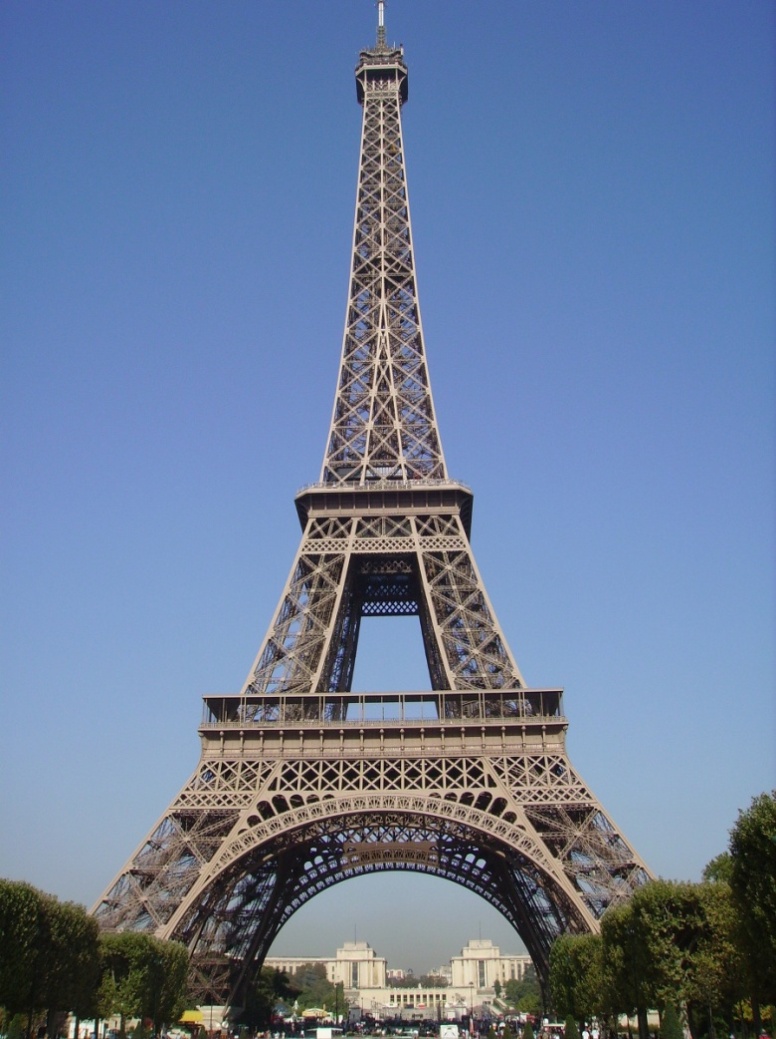 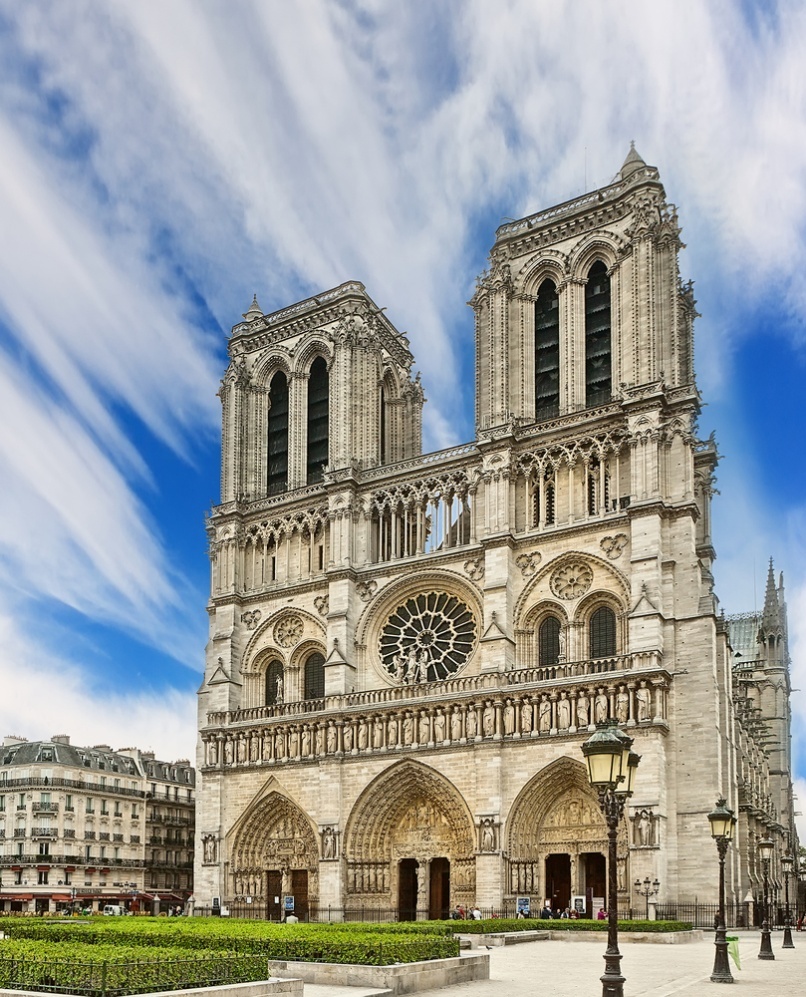 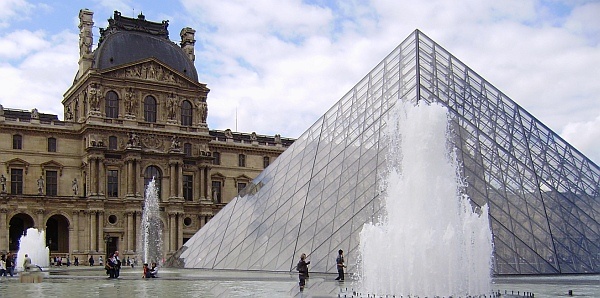 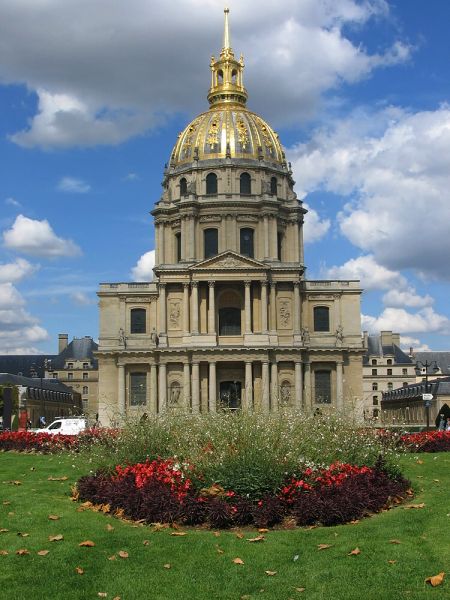 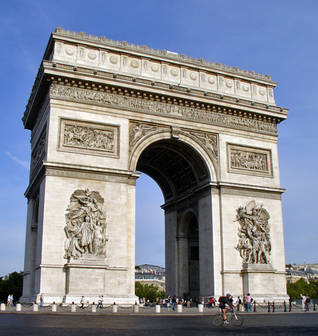 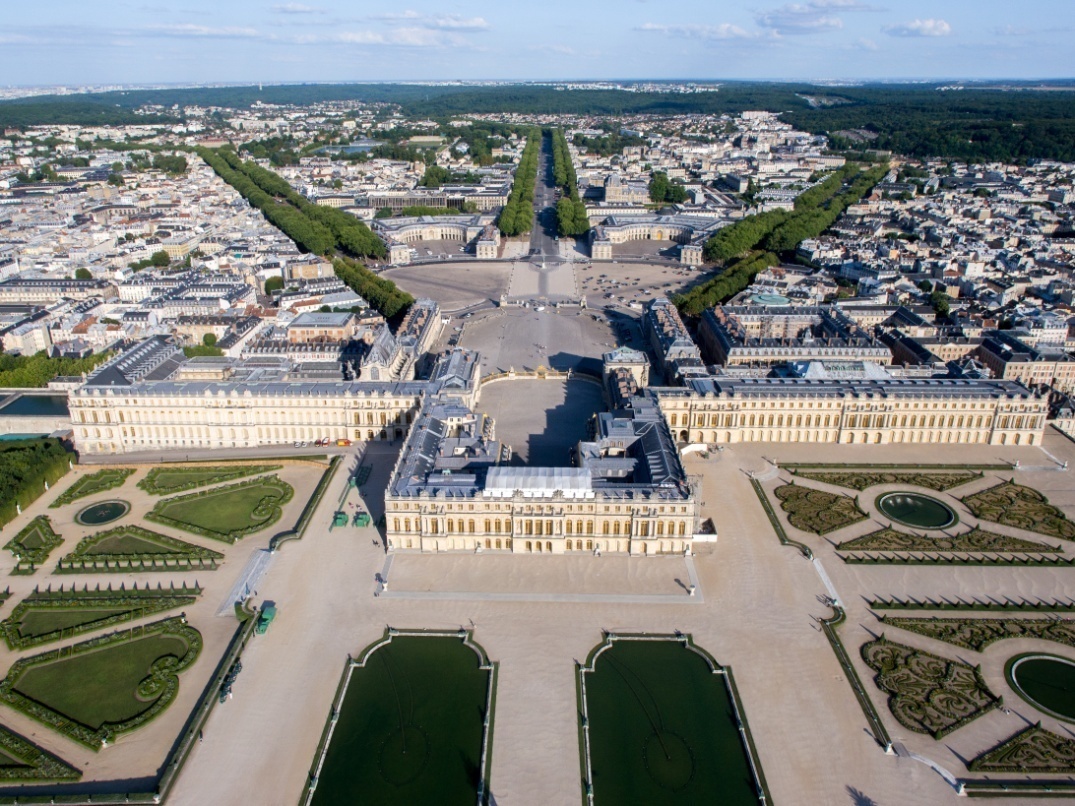 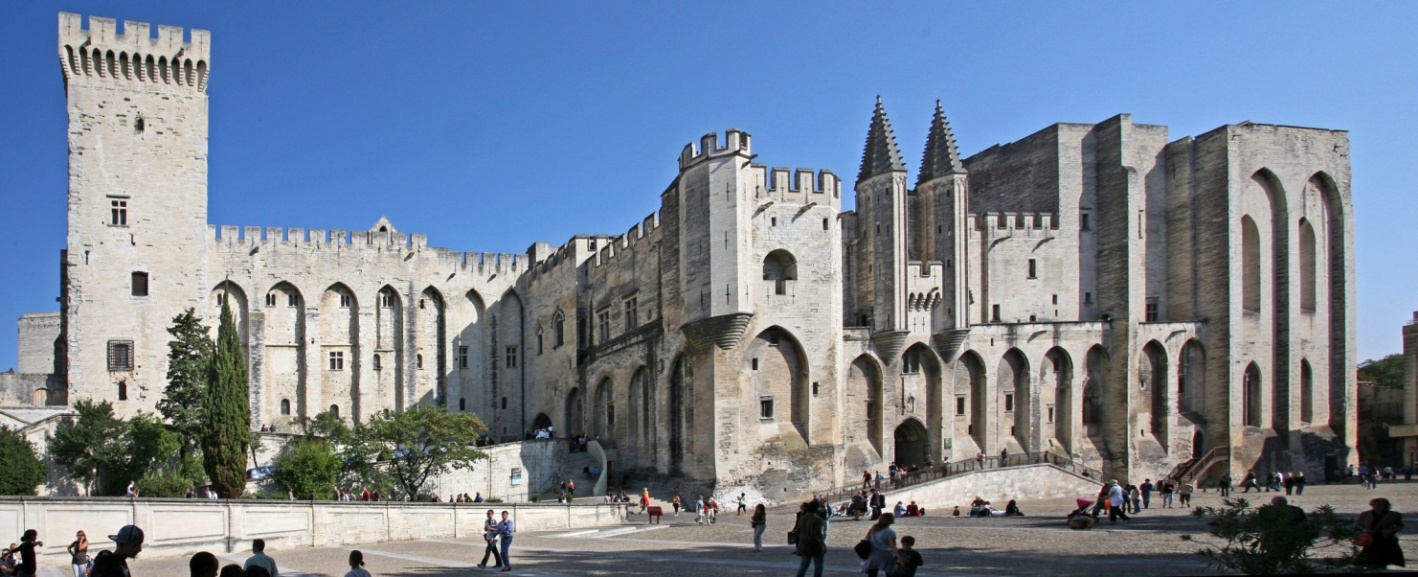 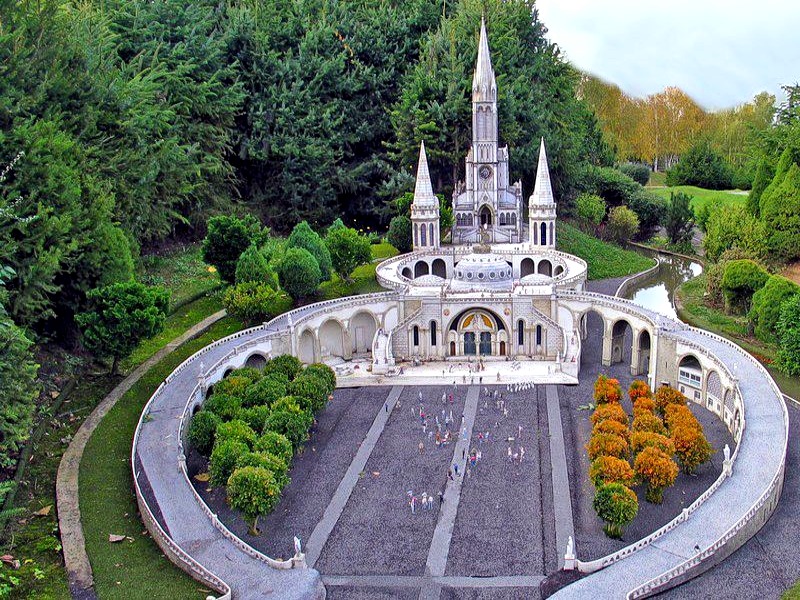 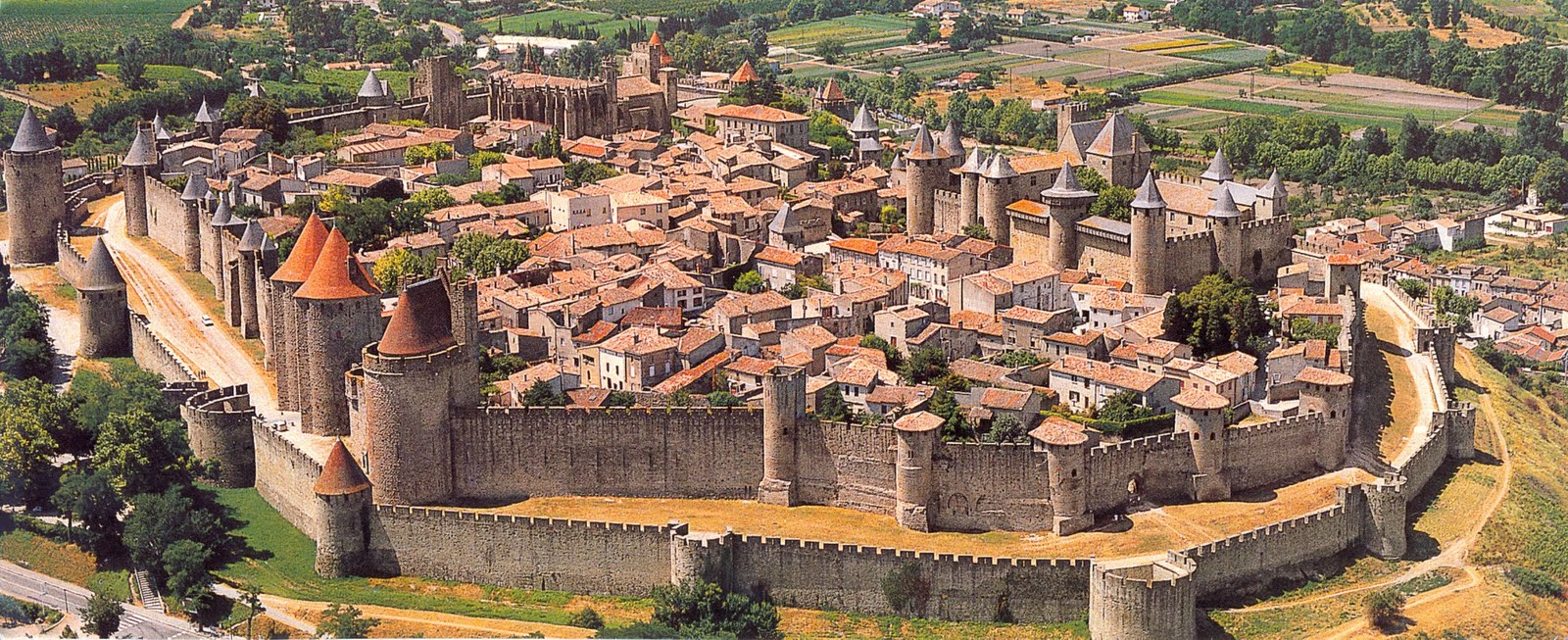 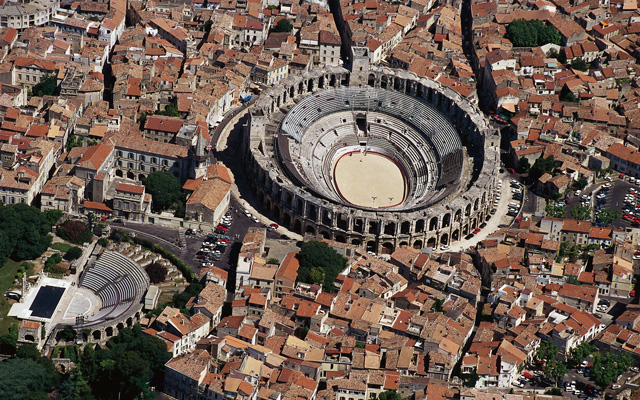 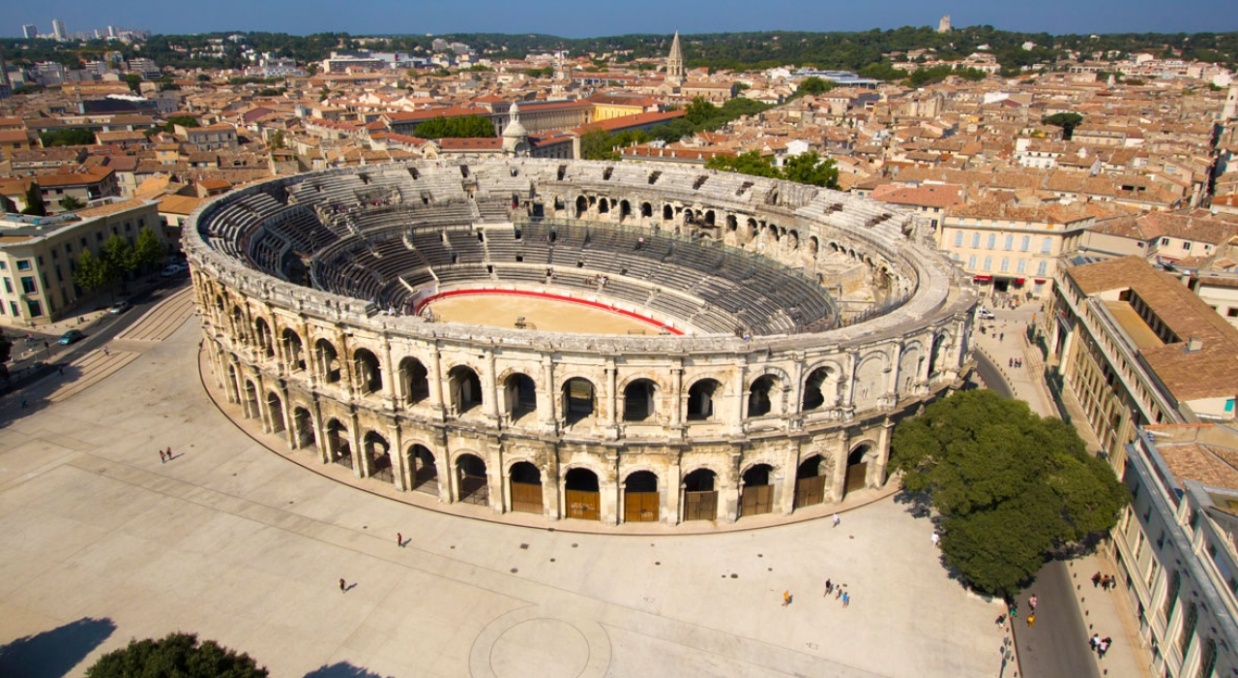 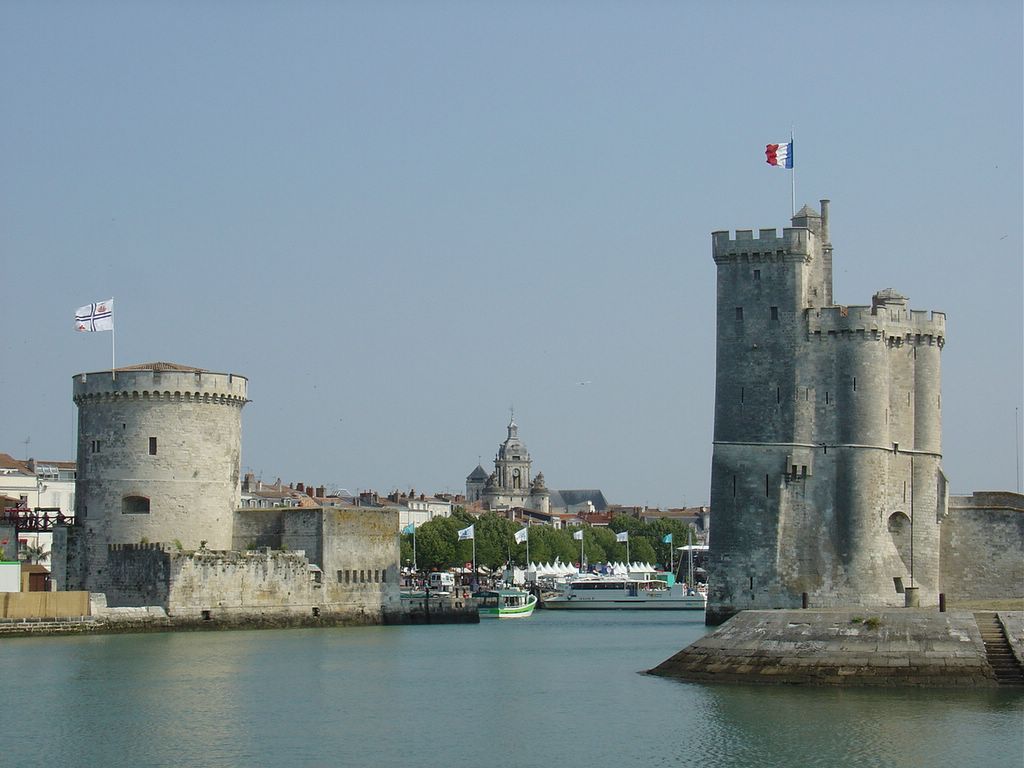 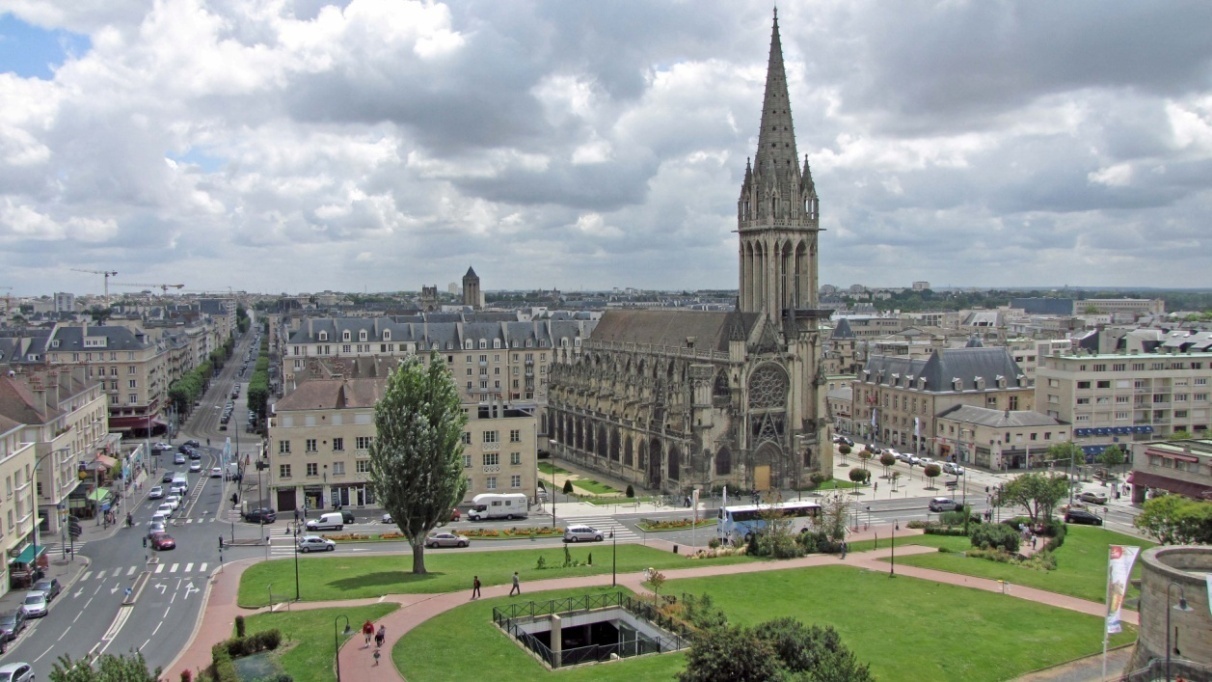 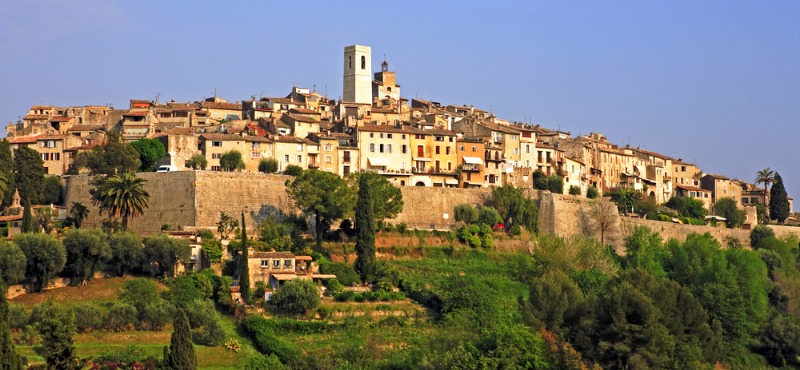 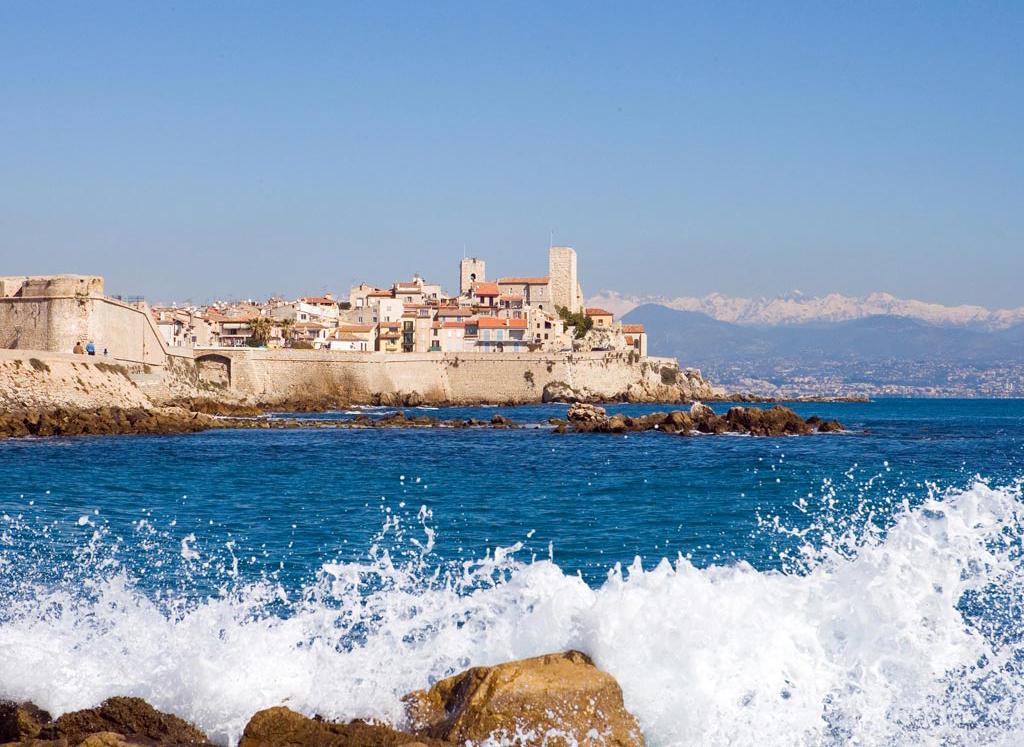 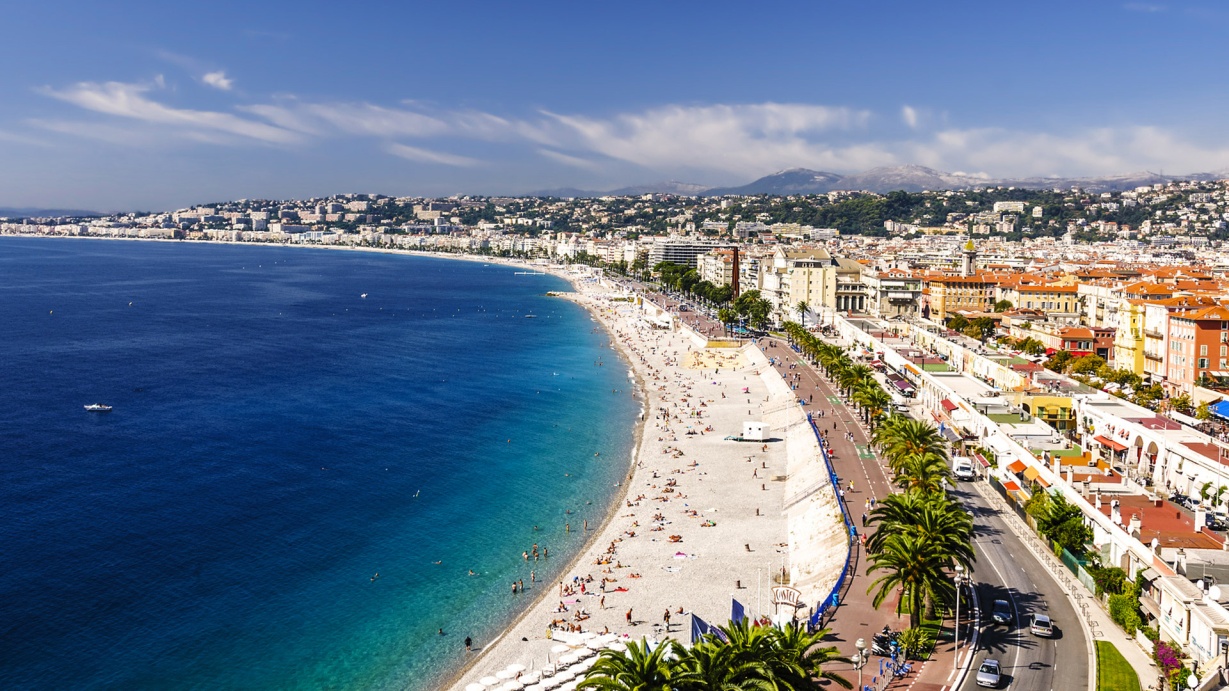 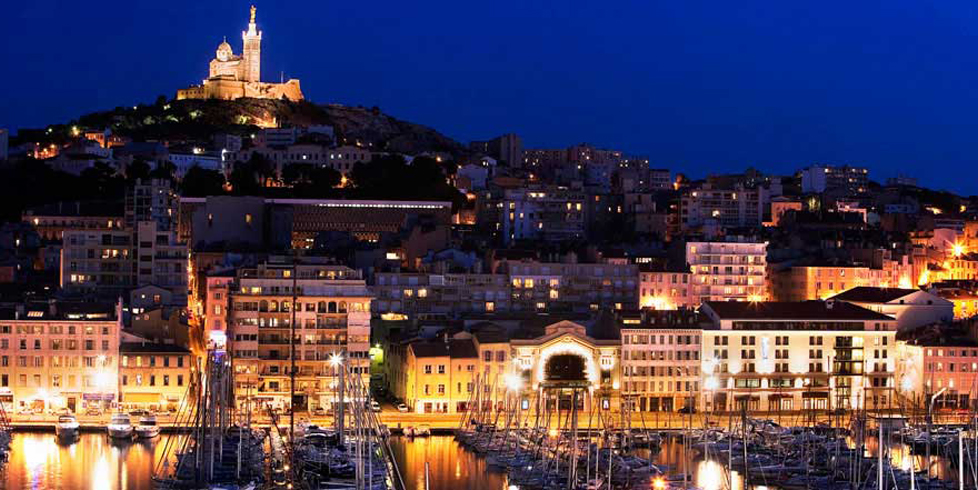 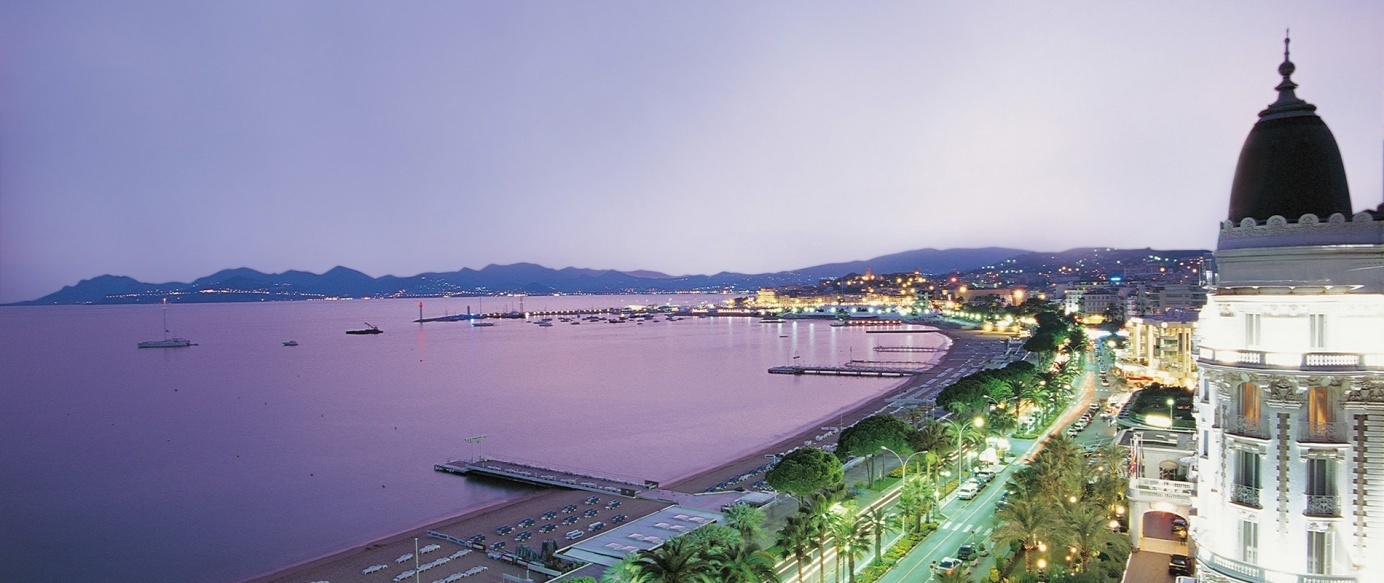 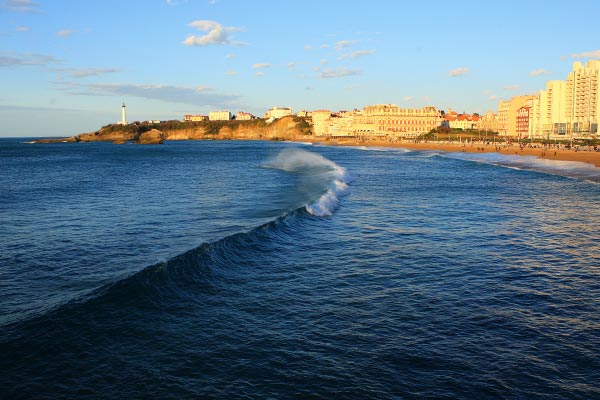 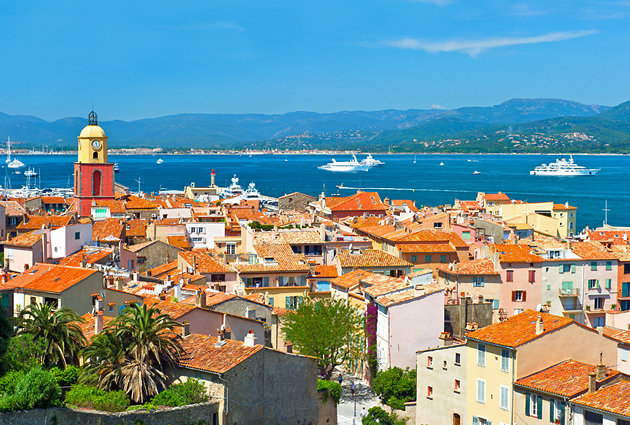 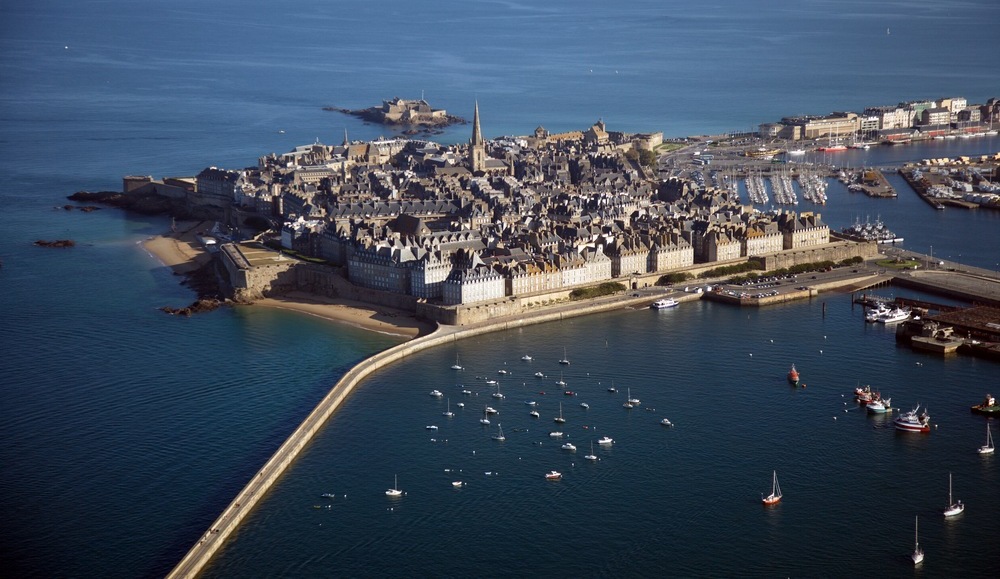 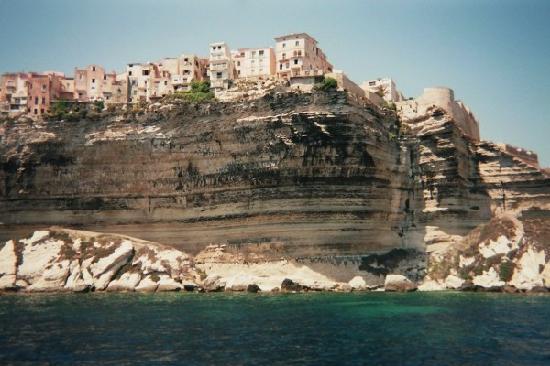 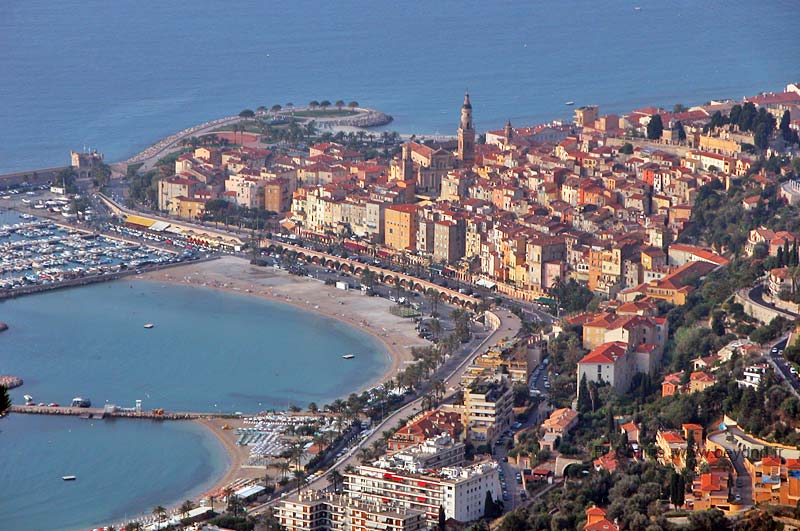 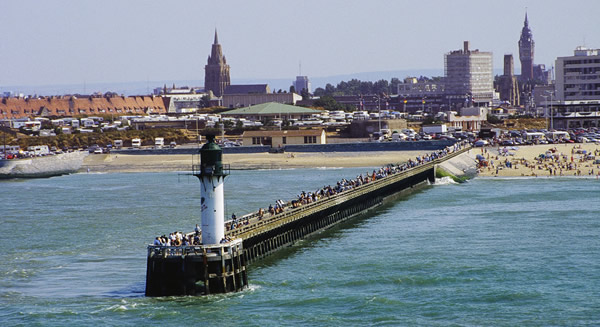 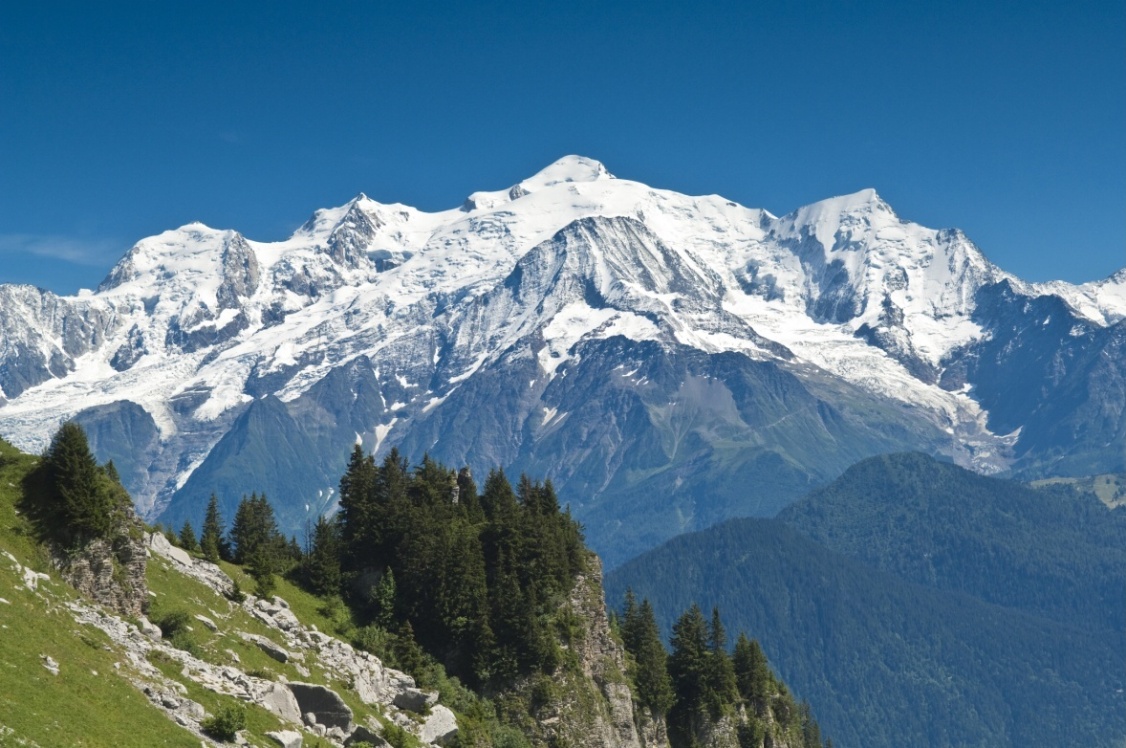 